KOMOLAFE 			Date of birth: 19-3-1991Oluwakayode 			Languages Spoken: English, Nigerian Pidgin, YorubaPhD studentINFO			ADDRESS                         Block 2, BQ,Parry Road, UI,Ibadan, Oyo StatePHONE No.07031198219EMAILKayodeSPL78@gmail.com SKILLSSavvy in Languageannotation and lexicalDatabase tools such as:ELAN, FLEX, PRAAT, Neural space, SheetsLanguage Research and DocumentationExperience with technicaltool handlingDiligent and hardworkingAttention to detailsAbility to learn and work with less supervisionCURRICULUM VITAE20-5-2022_____________							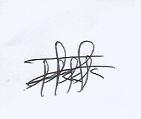 Date									Signature